Referat JIF’s bestyrelsesmøde.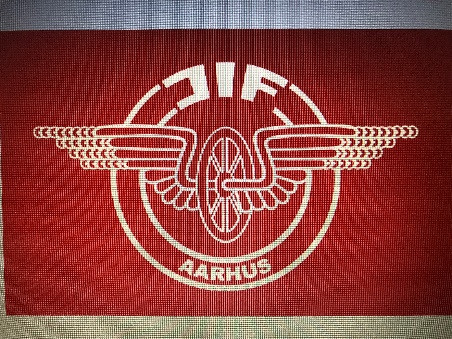 Tid:	Torsdag 23.04. 2020 kl. 14.30Sted:	Klublokalerne Ny Banegaardsgade Fremmødte fra bestyrelsen: Frank Andersen, Jan Larsen, Flemming Monsrud, Jørn Hengenius, Rene Laursen, Kaj Richter og Anne Dorthe Hagensen. Afbud Anette Iversen.Frank bød velkommen til bestyrelsesmødet.Dagsorden:1.	Godkendelse af sidste referat2.	Siden sidst ved formanden3.   Orientering fra kassereren vedrørende økonomi4.   Kommende arrangementer5.   Klublokalerne6.   Silistrialøbet??????  7.   Eventuelt.8.   Næste møde.                       1. Godkendelse af sidste referat.Referat godkendt.  2. Siden sidst ved formanden.Februar 20:Har vi de faciliteter vi skal bruge spørger Aarhus kommune? Der var ingen i bestyrelsen der havde nogen bemærkninger.Tilbud om at afholde medalje-løb under Dansk cykelunion.Indkøbt inventar til klublokaler. Køkken næsten færdigt. Rene ser på 7 borde af 2,00 meters længde. Jørn og Flemming vasker porselæn af, og smider det gamle ud.Marts 20:Fællesstævne Nyborg: Få deltagere fra JIF-ArJeg var ude og hilse på Badminton, nogle af vores havde åbenbart ikke fået nye trøjer da de spillede i jernbanefritids trøjer og ikke JIF-AR                                                   Det blev påtalt af formanden.Løb, Bowling og som nævnt Badminton deltog vi fra klubben men ingen billardfolk fra JIF-ArDerefter kom Corona: Motionscenteret lukkede sammen med alle andre aktiviteter, men vi må stadig træne udendørs og ikke som I andre lande hvor man træner indendørs.Nyt fodboldhold i JIF-Ar, efter Bo Willentoft har fået job i Fredericia er han stoppet som fodbolds afd. formand. Den er nu overtaget af Søren K. Hansen som har tilmeldt et Hold i Aarhus firmasport turnering.Renè indkaldte til møde i motionscenteret, det er udskudt til der bliver åbnet op igen.April 20:Af booking af lokaler i Aarhus kommune til og med 10 maj.Spørgeskema fra Dansk idrætsforbund angående kontingenter i en lukket Coronatid.Medlemmer kan ikke få penge tilbage, da det er et medlemskab og ikke en specifik ydelse. (klubkontinent). Siger DIF.Nu bliver der åbnet op for klubaktiviteter men kun for få mands sport,og uden omklædning og bad.                         3. Orientering fra kassereren vedr. økonomi.Økonomien god.Kasser Jan Larsen gennemgik det regnskab der skulle være forlagt generalforsamlingen i dag.Bestyrelsen enedes om at der ikke gives rabat på grund af coronakrisen 19/20Girokort udsendes inden sommerferien.Det kontingent klubben havde betalt til Aarhus firmasport for badmintontuneringen 19/20 er tilbagebetalt, da tuneringen ikke blev til noget.                    4. Kommende arrangementer.Angående maraton turen i 2020 til Schwarzwald venter vi med tilmeldinger til selve løbet, for at se om det bliver til noget. Det bliver omkring 11. oktober 2020.Generalforsamlingen som skulle være holdt i aften, bliver udskudt til 11juni 2020, hvis landet igen er åbnet op efter coronakrisen.Løb og grill i august forventer vi kan afvikles.                         5. Klublokalerne.Lokalerne blev opmålt og det indkøbes borde.Forespørgsel fra en cykelklub om låne af lokalerne en gang om ugen. Bestyrelsen enedes om ikke at låne til folk der ikke er jernbane relaterede.                      6.   SilistrialøbetUdsættes til 2021 på grund af coronakrisen.                     7.   Eventuelt.                       8.  Næste møde.Næste bestyrelsesmøde 11. juni 2020 kl. 16.30 i klublokalerne.Generalforsamling 11. juni 2020 kl. 19.00 i klublokalerne.Sekretær: Flemming Monsrud